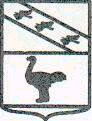 Администрация города ЛьговаКурской областиРАСПОРЯЖЕНИЕ           от   30.12.2021                      №  734-рОб утверждении  плана контрольных мероприятий по внутреннему муниципальному  финансовому контролю  на 2022 год.	В соответствии со статьей 269.2 Бюджетного кодекса Российской Федерации, Федеральным стандартом внутреннего государственного (муниципального) финансового контроля «Планирование проверок, ревизий и обследований», утвержденным Постановлением Правительства Российской Федерации от 27.02.2020 № 208:Утвердить план контрольных мероприятий по внутреннему муниципальному финансовому контролю в  на 2022 год (приложение № 1).Контроль  за исполнением настоящего распоряжения оставляю за собой.Распоряжение вступает в силу со дня его подписания и подлежит размещению на официальном сайте муниципального образования «Город Льгов» Курской области в сети «Интернет». Глава города Льгова                      				А.С. КлемешовПЛАН КОНТРОЛЬНЫХ МЕРОПРИЯТИЙ Администрации города Льгова по внутреннему муниципальному финансовому контролю на 2022 годПриложение № 1Утверждено                                                                                                              распоряжениемадминистрации города Льгова                                                                                                                                       от   30.12.2021      № 734-р№ п/пТема контрольного мероприятияНаименование объекта контроляПроверяемый период Период начала проведения контрольного мероприятия1.Проверка соблюдения законодательства Российской Федерации и иных правовых актов о контрактной системе в сфере закупок товаров, работ, услуг для обеспечения муниципальных нужд.Муниципальное бюджетное общеобразовательное учреждение « Средняя общеобразовательная школа   № 2 г. Льгова»2021 г.1  квартал 2.Проверка предоставления и использования субсидий, предоставленных из бюджета муниципального образования « Город Льгов», и их отражение в бухгалтерском учете и бухгалтерской (финансовой) отчетности. Проверка достоверности отчета об исполнении муниципального задания.Муниципальное бюджетное общеобразовательное учреждение « Средняя общеобразовательная школа  № 1 г. Льгова им. В.Б. Бессонова»01.01.2020-31.12.2021 г.1-2 квартал3.Проверка предоставления и использования субсидий, предоставленных из бюджета Муниципального образования «Город Льгов», и их отражение в бухгалтерском учете и бухгалтерской (финансовой) отчетности. Проверка достоверности отчета об исполнении муниципального задания.Муниципальное бюджетное дошкольное образовательное учреждение « Детский сад № 9 г. Льгова»01.01.2020-31.12.2021 г.2-3  квартал4.Проверка осуществления расходов на обеспечение  выполнения функций казенного учреждения и их отражения в бюджетном учете и отчетности.Отдел образования Администрации г. Льгова Курской области01.01.2020-31.12.20212-3 квартал5.Проверка соблюдения законодательства Российской Федерации и иных правовых актов о контрактной системе в сфере закупок товаров, работ, услуг для обеспечения муниципальных нужд.Муниципальное бюджетное дошкольное образовательное учреждение « Детский сад  № 1 г. Льгова»2021 г.4 квартал